TCAKDENİZ ÜNİVERSİTESİ
GÜZEL SANATLAR ENSTİTÜSÜ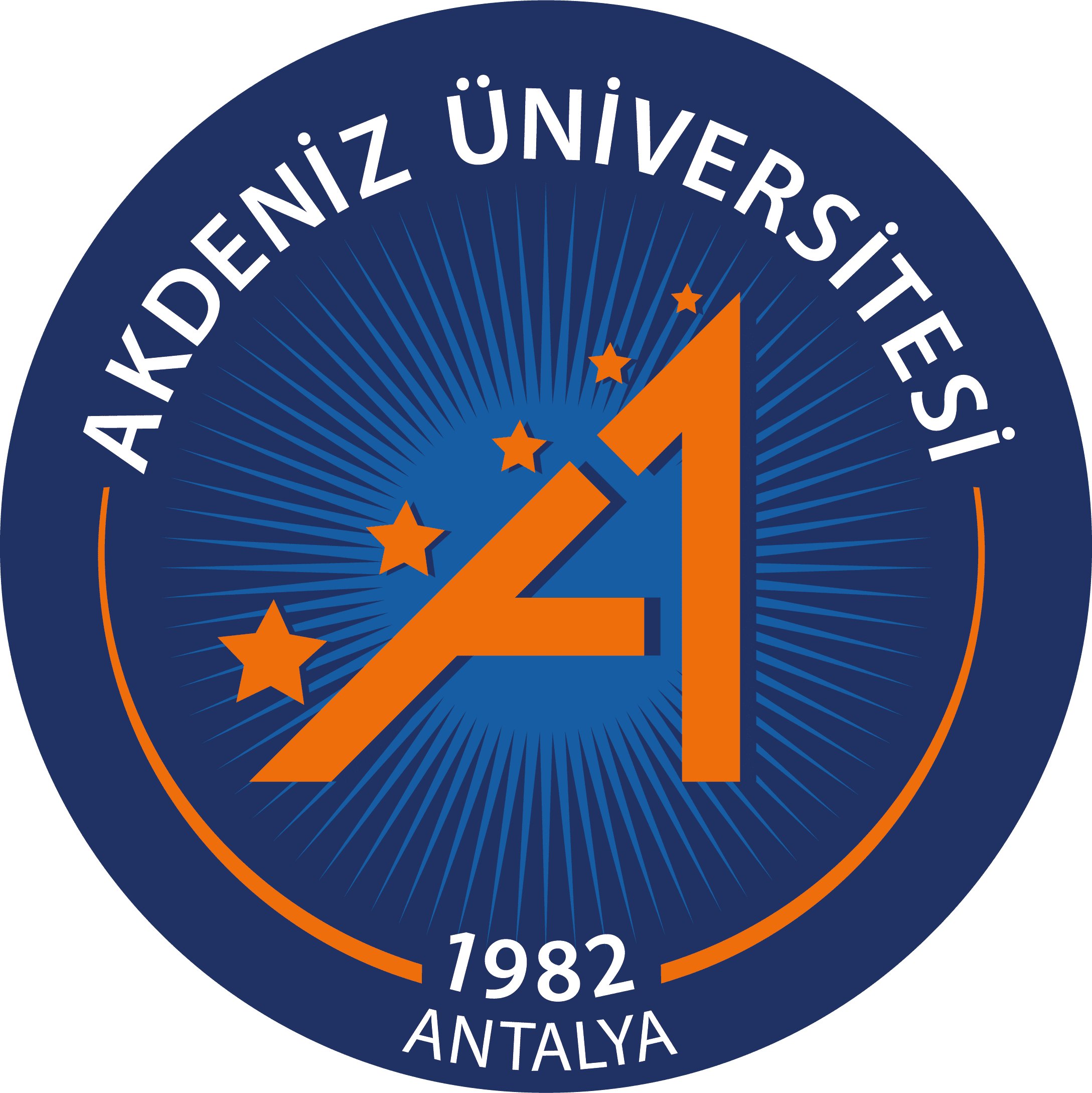 TCAKDENİZ ÜNİVERSİTESİ
GÜZEL SANATLAR ENSTİTÜSÜSNV 102SANATTA YETERLİK BİLİM SINAVI JÜRİ TOPLANTI TUTANAĞI Ansanat Dalının AdıSınav TarihiSınav YeriJüri saat … de ………. binasında toplanarak; saat ….  yapılacak olan sınavın aşağıda belirtilen altı (6) madde şekilde yapılmasına;Adaylara 4 (Dört) soru sorulmasına; her bir sorunun 25 (Yirmi beş) puan üzerinden notlandırılmasına;Soruların a)b) c)d)   …   olarak belirlenmesine;Bu sorulara ilişkin cevap anahtarın sınav öncesinde jüri tarafından imza/paraf altına alınmasına;Sınav süresinin Doksan (90) dakika olmasına; Üyelerin tekil olarak adayların her soruya verdiği yanıtları ayrı ayrı notlandırmasına,  yapılan notlandırmanın değerlendirme tablosuna işlenmesine ve bunun imza altına alınmasına;Yapılan notlandırmaların genel bir tablo içine alınarak “aritmetik ortalama” ile sonucun belirlenmesine ve bu sonucun jüri tarafından imza altına alınarak kesinleştirilmesine;OYBİRLİĞİ/OYÇOKLUĞU ile karar vermiştir………………………….Jüri Başkanı………………..                          ……………………..                          ………………………    